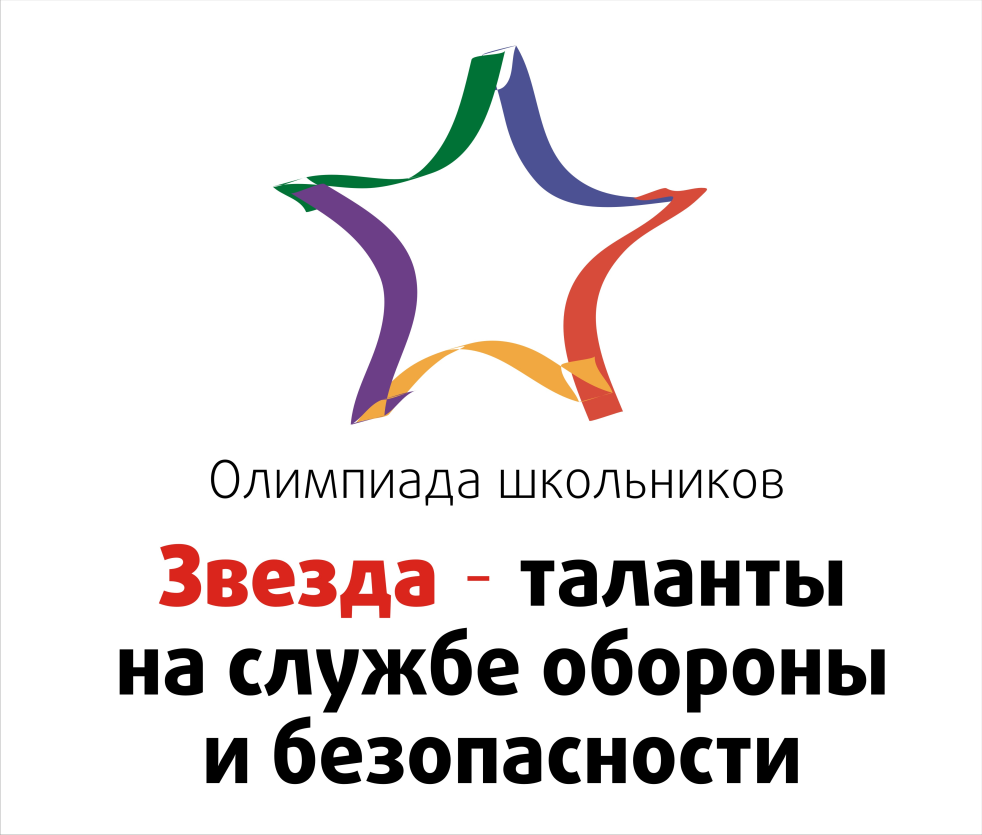 ВНИМАНИЕ УЧАСТНИКОВмногопрофильной инженерной олимпиады «ЗВЕЗДА»- 2019профиль «Естественные науки»Место проведения: 620034, г. Екатеринбург, ул. Колмогорова, д. 66, УрГУПСДата проведения: 10 февраля 2019 годаРегистрация: 09.00 -09.45 Проведение заключительного тура: 10.00 -13.55Для участия в очном туре олимпиады  необходимо иметь с собой:Согласие на обработку персональных данных. http://zv.susu.ru.Паспорт, копию паспорта и справку  со школы ученикам 11 классов.Ручку с пастой синего или черного цвета.Запрещается иметь с собой в аудитории:Технические средства связи (в том числе и выключенные).Любые носители информации (электронные, печатные, рукописные и пр.)Карандаши, фломастеры, резинки, штрихи и т.п.Разрешается иметь с собой в аудитории на рабочем местеручку, очки и негазированную воду в прозрачных пластиковых бутылках.
Телефон для справок: (343) 221-25-55, 221-25-25. E-mail: dpk@usurt.ru 